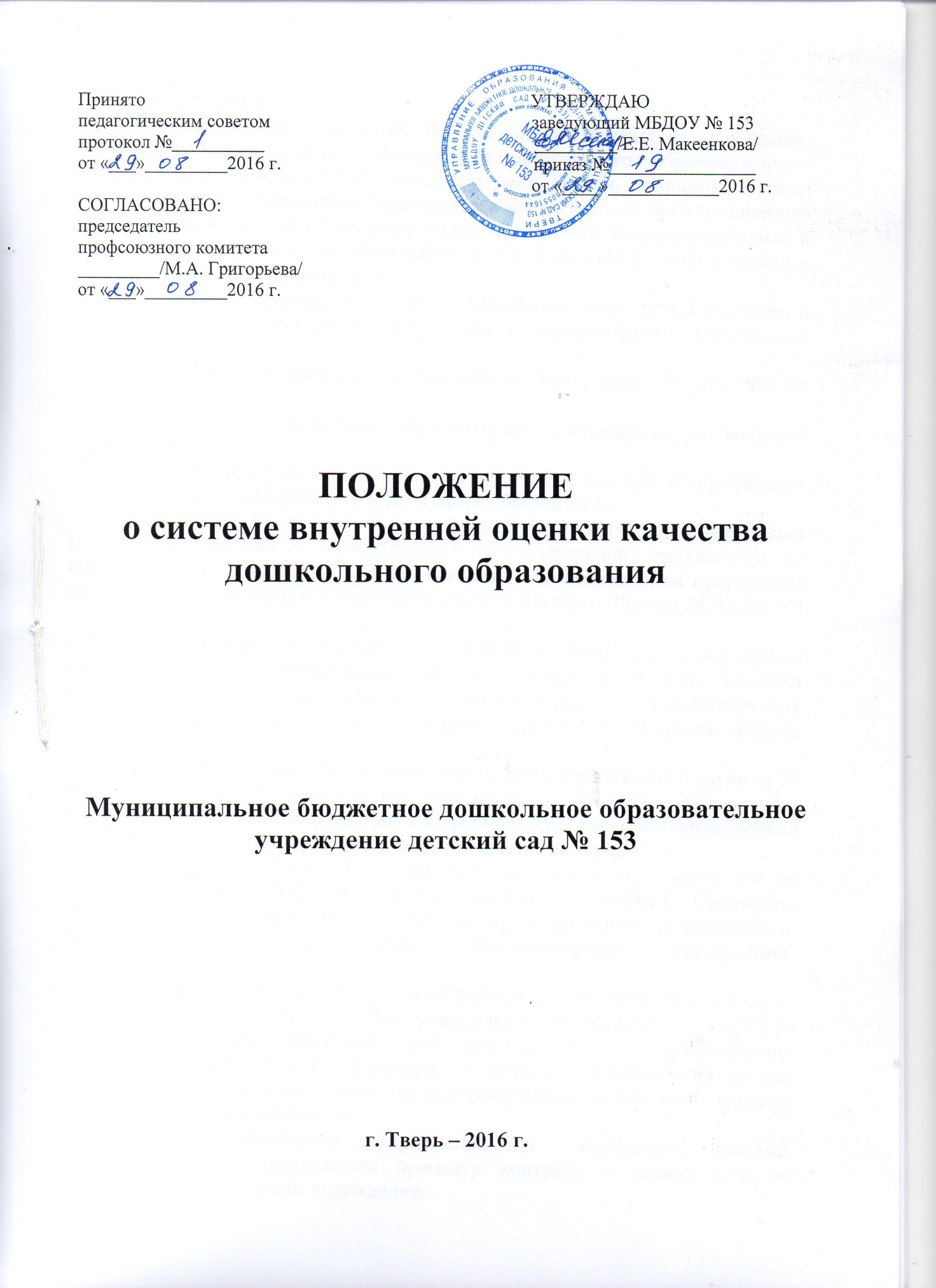 1. Общие положения1.1. Настоящее Положение о системе внутренней оценки качества дошкольного образования муниципального бюджетного дошкольного образовательного учреждения детский сад №153 определяет цели, задачи, принципы системы оценки качества образования в дошкольном учреждении , ее организационную и функциональную структуру, реализацию (содержание процедур контроля и экспертной оценки качества образования) и общественное участие в оценке и контроле качества образования. 1.2. Положение представляет собой локальный акт, разработанный в соответствии с действующими правовыми и нормативными документами системы образования: - Законом  «Об образовании в Российской Федерации» № 273 ФЗ от 29.12.2012; - Федеральным государственным образовательным стандартом дошкольного образования»;- Постановлением  Правительства РФ от 11.03.2011 N 164 «Об осуществлении государственного контроля (надзора) в сфере образования»,- Приказом  Минобрнауки России от 30.08.2013 N 1014 "Об утверждении Порядка организации и осуществления образовательной деятельности по основным общеобразовательным программам - образовательным программам дошкольного образования" (Зарегистрировано в Минюсте России 26.09.2013 N 30038)- Приказом Минорнауки России от 05.12.2014 № 1547 "Об  утверждении  показателей,  характеризующих общие  критерии оценки качества образовательной  деятельности  организаций,  осуществляющих  образовательную  деятельность" (зарегистрирован в Минюсте России 02.02.2015 г № 35837); - Приказом  Федеральной службы по надзору в сфере образования и науки от 29 мая 2014 г. N 785 "Об утверждении требований к структуре официального сайта образовательной организации в информационно-телекоммуникационной сети "Интернет" и формату представления на нем информации"- Постановлением  Главного государственного санитарного врача РФ от 15.05.2013 N 26   "Об утверждении СанПиН 2.4.1.3049-13 "Санитарно-эпидемиологические требования к устройству, содержанию и организации режима работы дошкольных образовательных организаций"
 	- Приказом Федеральной службы по надзору в сфере образования и науки от 29 мая 2014 г. № 785 «Об утверждении требований к структуре официального сайта образовательной организации в информационно-телекоммуникационной сети «Интернет» и формату представления на нем информации» и регламентирует функционирование внутренней системы оценки качества образования ОУ;  - Уставом дошкольного учреждения и локальными актами, регламентирующими реализацию процедур контроля и оценки качества образования в дошкольном учреждении. 1.3. Система оценки качества образования представляет собой совокупность организационных структур, норм и правил, диагностических и оценочных процедур, обеспечивающих единую оценку эффективности адаптированной основной  общеобразовательной программы МБДОУ №153, на основе которой принимаются управленческие решения или проводится корректировка принятых ранее решений. 1.4. Основными пользователями результатов системы оценки качества образования дошкольного учреждения являются педагоги, воспитанники и их родители, педагогический совет дошкольного учреждения, вышестоящие органы. 1.5. Дошкольное учреждение обеспечивает проведение необходимых оценочных процедур, разработку и внедрение модели системы оценки качества, обеспечивает оценку, учет и дальнейшее использование полученных результатов. 1.6. Положение распространяется на деятельность всех педагогических работников дошкольного учреждения, осуществляющих профессиональную деятельность в соответствии с трудовыми договорами, в том числе на педагогических работников, работающих по совместительству. 1.7. В настоящем положении используются следующие термины:  Качество образования – комплексная характеристика образовательной деятельности и подготовки воспитанников  Оценка качества образования подразумевает оценку реализуемых образовательных программ, индивидуальных образовательных достижений и деятельности педагогических работников с учетом таких аспектов, как условия, процессы и результаты.  Внутренняя оценка качества образования – процедуры, организуемые и проводимые самой образовательной организацией: педагогами, воспитанниками, родителями (законными представителями).  Внешняя оценка качества образования – оценка, осуществляемая государственными структурами, органами власти, обществом, личностью, в т.ч. родителями (законными представителями).  Мониторинг – систематическое отслеживание процессов, результатов, других характеристик образовательной системы для выявления соответствия (или не соответствия) ее развития и функционирования заданным целям.  Качество условий – это выполнение санитарно-гигиенических норм организации образовательного процесса; организация питания в дошкольном учреждении; реализация мер по обеспечению безопасности воспитанников в организации образовательного процесса. 2. Цели и задачи системы оценки качества дошкольного образования 2.1. Цель системы оценки качества дошкольного образования:      Повышение качества образовательной деятельности через сбор, обобщение, анализ информации о состоянии системы дошкольного образования и основных показателях ее функционирования для определения тенденций развития системы образования в дошкольном учреждении, принятия обоснованных управленческих решений по достижению качественного образования.  2.2. Задачи системы оценки качества образования:Определить объект системы оценки качества образования;Собрать, обработать и проанализировать  информацию по различным аспектам образовательного процесса;Разработать и реализовать индивидуальные образовательные маршруты психолого-педагогического сопровождения детей;Предоставить всем участникам образовательного процесса и общественности достоверную информацию о качестве образования;Принять обоснованные и своевременные управленческие решения по совершенствованию системы  образования в ДОУ;Повысить уровень информированности потребителей образовательных услуг.  В основу системы оценки качества образования положены следующие принципы: объективности, достоверности, полноты и системности информации о качестве образования; реалистичности требований, норм и показателей качества образования, их социальной и личностной значимости, учёта индивидуальных особенностей развития отдельных воспитанников при индивидуальных показателях развития воспитанников; предупреждение негативных тенденций в организации образовательного процесса; доступность информации о состоянии и качестве образования для различных групп потребителей; осуществление прогнозирования развития важнейших процессов на уровне образовательной организации. 2.3. Функционирование внутренней системы оценки качества дошкольного образования ориентируется на основные аспекты качества образования в соответствии с ФГОС ДО: качество результатов, качество условий, качество организации образовательного процесса. 3. Содержание внутренней системы оценки качества дошкольного образования 3.1. Нормативно-организационной основой системы оценки качества дошкольного образования являются: Федеральный закон «Об образовании в РФ»; Федеральный государственный образовательный стандарт дошкольного образования Адаптированная основная общеобразовательная программа дошкольного образования детского сада № 153В качестве объектов внутренней системы оценки качества образования должны быть перечислены все упомянутые в части 3 статьи 28 федерального закона от 29.12.2012 №273-ФЗ «Об образовании в Российской Федерации», качество обеспечения которых должно отслеживаться в ДОУ, реализующих адаптированную основную общеобразовательную программу дошкольного образования: материально-техническое обеспечение образовательного процесса (п.2); ответственность за прием на работу работников, заключение с ними и расторжение трудовых договоров, распределение должностных обязанностей (п.5); использование и совершенствование методик обучения и воспитания, (п.12); разработка и утверждение Программы развития ДОУ (п.7); разработка и утверждение рабочих образовательных программ (п.6); разработка и утверждение  годового плана ДОУ; установление штатного расписания (п.4); создание условий для занятия обучающимися физической культурой и спортом (п.16); содействие в организации научно-методической работы, в т.ч. организации и проведении методических конференций, семинаров (п.20); создание необходимых условий для охраны и укрепления здоровья, организации питания обучающихся и работников (п.15). 3.2 . Содержание процедуры оценки качества образовательных результатов воспитанников включает в себя: промежуточный и итоговый мониторинг уровня овладения необходимыми навыками и умениями по образовательным областям; достижение целевых ориентиров в соответствии с возрастом детей путем показателей индивидуального развития детей. 3.3. Качество условий реализации  адаптированной основной общеобразовательной программы предполагает оценку следующих элементов: соответствие кадровых условий обязательным требованиям адаптированной основной общеобразовательной программы дошкольного образования; соответствие материально-технических условий обязательным требованиям; соответствие финансовых условий обязательным требованиям основной образовательной программы дошкольного образования; учебно-методическое и информационное обеспечение реализации основной программы дошкольного образования; соответствие психолого-педагогических условий обязательным требованиям ФГОС ДО;развивающей предметно-пространственной среды3.3.1. Содержание процедуры оценки здоровья воспитанников включает в себя: наличие медицинского кабинета и его оснащенность; регулярность и качество проведения санитарно-эпидемиологических профилактических мероприятий; процент заболеваемости воспитанников оценку эффективности оздоровительной работы (здоровьесберегающие программы, режим дня); оценку состояния физкультурно-оздоровительной работы; диагностику состояния здоровья воспитанников. 3.3.2. Оценка освоения воспитанниками задач дошкольного образования не подлежит итоговой оценке, но используется при определении основных стратегических направлений развития системы образовательной деятельности дошкольного учреждения. 3.3.3. Личностные результаты воспитанников на ступени завершения дошкольного образования не подлежат итоговой оценке, но используются при определении основных стратегических направлений развития системы образовательной деятельности дошкольного учреждения. 3.4. Качество организации учебно-воспитательного процесса, содержание процедуры оценки профессиональной компетентности педагогов и их деятельности по обеспечению требуемого качества образования включает в себя: аттестацию педагогов; готовность к повышению педагогического мастерства (систематичность прохождения курсов, участие в работе территориального методического объединения и т.д.); знание и использование современных педагогических методик и технологий; образовательные достижения воспитанников; участие в профессиональных конкурсах разного уровня. 4. Организационная и функциональная структура системы оценки качества образования 4.1. Организационная структура, занимающаяся внутренней оценкой, экспертизой качества образования и интерпретацией полученных результатов, включает в себя: администрацию дошкольного учреждения, педагогический совет,  временные структуры (педагогический консилиум, комиссии, творческая группа  и др.). 4.2. Полномочия в вопросах оценки качества образования в ДОУ определены с учетом компетенции системы оценки качества дошкольного образования, их функции в организации и проведении оценивания. 4.2.1. Администрация дошкольного учреждения: формирует блок локальных актов, регулирующих функционирование дошкольного учреждения и приложений к ним, утверждает приказом заведующего дошкольного учреждения и контролирует их исполнение; разрабатывает мероприятия и готовит предложения, направленные на совершенствование системы оценки качества образования ДОУ, участвует в этих мероприятиях; организует систему мониторинга качества образования в дошкольном учреждении, осуществляет сбор, обработку, хранение и представление информации о состоянии и динамике развития; анализирует результаты оценки качества образования на уровне дошкольного учреждения; обеспечивает условия для подготовки педагогов дошкольного учреждения к осуществлению контрольно-оценочных процедур; обеспечивает предоставление информации о качестве образования на различные уровни системы оценки качества образования; формирует информационно – аналитические материалы по результатам оценки качества образования (анализ работы дошкольного учреждения за учебный год, публичный доклад заведующего); принимает управленческие решения по развитию качества образования на основе анализа полученных результатов. 4.2.2. Педагогический совет дошкольного учреждения: содействует определению стратегических направлений развития системы образования в дошкольном учреждении; содействует реализации принципа общественного участия в управлении образованием в дошкольном учреждении; инициирует и участвует в организации конкурсов педагогического мастерства; принимает участие в формировании информационных запросов основных пользователей системы оценки качества образования дошкольного учреждения; принимает участие в обсуждении системы показателей, характеризующих состояние и динамику развития системы образования; принимает участие в экспертизе качества образовательных результатов, условий организации учебно-воспитательного процесса в дошкольном учреждении; принимает участие в оценке качества и результативности труда работников дошкольного учреждения, содействует организации работы по повышению квалификации педагогических работников, развитию их творческих инициатив; принимает участие в обсуждении системы показателей, характеризующих состояние и динамику развития системы образования в дошкольном учреждении; заслушивает информацию и отчеты педагогических работников, доклады представителей организаций и учреждений, взаимодействующих с дошкольным учреждением, по вопросам образования и воспитания дошкольников, в том числе сообщения о проверке соблюдения санитарно-гигиенического режима в дошкольном учреждении, об охране труда, здоровья и жизни воспитанников и другие вопросы образовательной деятельности дошкольного учреждения. 4.2.3. Временная творческая группа воспитателей и специалистов ДОУ: разрабатывает методики оценки качества образования; проводит мониторинговые исследования по вопросам качества образования; организует систему мониторинга качества образования в ДОУ , осуществляет сбор, обработку информации о состоянии и динамике развития системы образования в ДОУ , анализирует результаты оценки качества образования; организует изучение информационных запросов основных пользователей образовательными услугами и участников образовательного процесса; разрабатывает мероприятия и готовит положения, направленные на совершенствование системы контроля и оценки качества образования, участвуют в этих мероприятиях; содействуют обновлению нормативно-правовой базы документов ДОУ, относящейся к обеспечению качества образования; изучает, обобщает и распространяет передовой опыт построения, функционирования и развития системы оценки качества дошкольного образования; организует и проводит смотры, конкурсы, ярмарки, фестивали, выставки, физкультурно-спортивные и другие мероприятия; принимает участие в научно-методическом сопровождении аттестации педагогических кадров; осуществляет экспертизу образовательных программ и парциальных программ дошкольного образования. 4.4. Придание гласности результатам оценки качества образования обеспечивается путем предоставления информационных материалов для педагогических работников, воспитанников, родителей (законных представителей) и информирования общественности посредством публикаций (в т.ч. сайт ДОУ), аналитических докладов о состоянии качества образования в ОУ. 4.8. Итоги оценки качества образования используются для стимулирования педагогов ДОУ. 5. Общественное участие в оценке и контроле качества образования 5.1. Вопросы о результатах оценки качества дошкольного образования заслушиваются на заседаниях педагогического совета, методических объединениях педагогов, совещаниях при заведующем ДОУ. 5.2. Придание гласности и открытости результатам оценки качества образования осуществляется путем предоставления информации средствам массовой информации через публичный доклад заведующего дошкольным учреждением; размещение аналитических материалов, результатов оценки качества образования на официальном сайте дошкольного учреждения. Приложение №1Внутренняя система оценки качества образования в МБДОУ №153на 2016 – 2017 учебный годДополнительными объектами психолого-педагогического мониторинга в ДОУ является адаптация детей раннего и младшего дошкольного возраста к условиям жизни в дошкольном учреждении.Вариативная составляющая мониторингаПриложение №2Контроль за реализацией внутренней системы оценки качества образования в МБДОУ №153на 2016 – 2017 учебный годНаправление мониторингаОбъект мониторингаКритерии оценкиМетоды мониторингаПериодичностьсбора данныхОтветственныеФорма представлениярезультатаКачество условий реализации адаптированной основной общеобразовательной программыКадровое обеспечениеУкомплектованность ДОУ педагогическими и иными кадрамиКоличественный анализв течение годазаведующийстарший воспитательсведения о кадрахКачество условий реализации адаптированной основной общеобразовательной программыКадровое обеспечениеСоответствие уровня квалификации педагогических и иных работников квалификационным характеристикам по соответствующей должностиКоличественный анализв течение годазаведующийстарший воспитательсведения о кадрахКачество условий реализации адаптированной основной общеобразовательной программыКадровое обеспечениеНепрерывность профессионального развития педагогических работников (КПК – раз в 3 года)Количественный анализв течение годазаведующийстарший воспитательсведения о прохождении КПККачество условий реализации адаптированной основной общеобразовательной программыКадровое обеспечениеПрофессиональная компетентность педагогов в организации образовательной деятельности1. Наблюдение педагогического процесса2. Анализ документации (планирование, мониторинг, конспекты и т.д.)в течение года1 раз в квартал (по требованию)старший воспитательстарший воспитательсамоанализаналитическая справка по результатам контроляаналитическая справка по результатам контроляКачество условий реализации адаптированной основной общеобразовательной программыКадровое обеспечениеПрофессиональная компетентность педагогов в организации образовательной деятельности3. Анализ участия педагога в мероприятиях различного уровня (педсоветы, семинары, консультации, открытые показы и т.д.)в течение годастарший воспитателькарта педагогического мастерстваКачество условий реализации адаптированной основной общеобразовательной программыКадровое обеспечениеПрофессиональная компетентность педагогов в организации образовательной деятельности4. Анализ работы педагога по самообразованиюв течение годастарший воспитательплан по самообразованиютворческий отчёт педагога по итогам годаКачество условий реализации адаптированной основной общеобразовательной программыКадровое обеспечениеПрофессиональная компетентность педагогов в организации образовательной деятельности5. Анализ профессиональной деятельности и ИКТ-компетентности в процессе ведения электронного портфолиов течение годастарший воспитательэлектронное портфолио педагогаМатериально-техническое обеспечение образовательного процесса1.Выполнение требований к зданию, водоснабжению и канализации, к набору и площадям образовательных помещений, оснащению помещений, пожарной безопасности (наличие лицензии)внутренний контроль,контроль надзорных органовв соответствии с планом контролязаведующийзам. зав. по АХР;надзорные органыакты, справки  по ОТ.Материально-техническое обеспечение образовательного процесса2. соответствие службы охраны труда и обеспечения безопасности (ТБ, ОТ, ППБ, производственной санитарии, антитеррористической безопасности), требованиям нормативных документовконтроль в ходе организации и проведения мероприятий:- инструктажи,- практические занятия,- медицинский контрольв течение годазаведующийзам.зав. по АХР,медицинский персоналакты, журнал учёта травматизма, аналитические справки мед. персонала, конспекты педагогических мероприятийМатериально-техническое обеспечение образовательного процесса3. Наличие помещений для проведения разных видов образовательной деятельности;оснащение групповых помещений современным    здоровьесберегающим оборудованием, мебелью и средствами обучениявнутренний контроль за оснащённостью педагогического процесса1 раз в годзаведующийзам.зав. по АХР, старший воспитательакты, справки4. Информационно-технологическое обеспечение (наличие технологического оборудования, сайта, программного обеспечения)внутренний контроль2 раза в годзаведующий, зам. зав. по АХР, старший воспитательакты, справкиФинансовое обеспечениеВыполнение государственного (муниципального) задания по оказанию услуг дошкольного образования, а также присмотра и ухода за детьми дошкольного возрастаконтроль1 раз в кварталзаведующийотчёты по выполнению МЗПсихолого-педагогическое обеспечение1. Психолого-педагогическое сопровождение воспитательного процесса педагогом-психологом (мониторинг развития)анализ результатов промежуточного и итогового мониторинга2 раза в годзаведующийстарший воспитательаналитическая справка по итогам учебного годаПсихолого-педагогическое обеспечение2. Профессиональное взаимодействие педагогов с воспитанниками3. Обеспечение профессионального взаимодействия с семьями воспитанниковоперативный и тематический контрольанализ планирования и организации коррекционного и воспитательно-образовательного процессав соответствии с планом контроляв течение годастарший воспитательстарший воспитательсправки по контролюраздел годового плана «Взаимодействие с семьёй»Информационно-методическое обеспечение образовательного процесса1. Информационное обеспечение использование ИКТ-ресурсов в образовательном процессе:- в управлении образовательным процессом- ведение документации специалистами и педагогами в электронном виде- ИКТ-компетентность педагогов- использование в работе интерактивных дидактических материалов- использование локальных и глобальных сетей для осуществления взаимодействия педагогов с семьями воспитанников, органами управления и др. организациями (обновление информации на сайте ДОУ, электронная почта, участие в веб-семинарах, конкурсном движении)2. Методическое обеспечение образовательного процесса:- наличие комплекта учебно-методического обеспечения на каждой возрастной группе;- результаты работы методической службы ДОУ (помощь в повышении творческого потенциала педагогов, учебно-методическое оснащение кабинета, наличие периодической литературы, ИКТ ресурсы, условия для осуществления КПК)количественный и качественный анализ количественный и качественный анализ содержания1 раз в кварталв течение годазаведующийстарший воспитательзаведующийстарший воспитательоформление документации в электронном видеаналитические справки, актыРазвивающая предметно-пространственная среда1. Соблюдение основных принципов организации развивающей среды в группеанализ содержания, беседы с педагогами группыв соответствии с планом контролястарший воспитательаналитическая справка по результатам контроляРазвивающая предметно-пространственная среда2. Соответствие среды специфике ДОУ, возрастным особенностяманализ содержания, беседы с педагогами группыв соответствии с планом контролястарший воспитательаналитическая справка по результатам контроляРазвивающая предметно-пространственная среда3. наличие в центрах материалов для продуктивной, познавательно-исследовательской деятельности, двигательной активности (в соответствии с перечнем игрового оборудования для учебно-материального обеспечения ДОУ)4. Соответствие оборудования и материалов (игрушек) санитарно-эпидемиологическим и эстетическим нормаманализ содержания и развития средыанализ наполняемости среды в группахв соответствии с планом контроляв течение годастарший воспитательаналитическая справка по результатам контроля,перспективный план развития среды каждой возрастной группыКачество результатов освоения детьми АООП ДОМониторинг освоения детьми АООП ДО1. Интегративные качества личности(в соответствии с критериями мониторинга)- воспитателиконтроль2-3 раза в годстарший воспитательанализ мониторинга, сводные таблицыКачество результатов освоения детьми АООП ДОМониторинг освоения детьми АООП ДО2. Стартовая готовность к обучению в школе (подготовительная группа) – специалисты и воспитатели- физическая готовность- умственная готовность- мотивационная готовность- волевая готовность- нравственная готовностьнаблюдение педагогического процесса2 раза в годзаведующийстарший воспитательаналитические таблицы, справкаКачество результатов освоения детьми АООП ДОМониторинг освоения детьми АООП ДО3. Психологическая готовность к обучению в школе (подготовительная группа) – педагог-психолог:- развитие познавательной сферы- развитие эмоционально-волевой сферынаблюдение, анализ, беседа с педагогом2 раза в годзаведующий старший воспитательаналитические справки, мониторинговые таблицыКачество организации образовательного процессаМониторинг уровня удовлетворённости потребителей деятельностью ДОУ1. Удовлетворённость родителей (законных представителей) качеством предоставляемых услуг в ДОУ:- организация образовательной деятельности по направлениям развития- организация коррекционной работы- создание условий для осуществления образовательной деятельности (материально-техническое оснащение, питание, организация работы всех служб дошкольного учреждения)2. Удовлетворённость педагогов деятельностью ДОУ:- система оценки и стимулирования профессиональной деятельности,- организация работы всех служб ДОУ (взаимодействие специалистов)- создание условий труда для оптимизации педагогической деятельности (ИКТ – ресурсы, методическая служба и т.д.).количественный анализ по результатам анкетированияКоличественный анализ по результатам анкетирования педагогов ДОУв течение годав течение годазаведующийстарший воспитательзаведующийстарший воспитательаналитическая справка по итогам анкетированияаналитическая справка по итогам анкетирования№ПараметрыКритерииПоказателиФорма(диагностические средства, методики)1.Адаптация детей к условиям жизни в дошкольном учреждении1. Сон2. Аппетит3. Эмоциональное состояние4. социальные контактыПоведенческие реакции ребёнка согласно показателям адаптационного листа1. Анкета для родителей детей, поступающих в ДОУ, беседа2. Наблюдение за проявлениями ребёнка в разных видах деятельности и педагогических ситуациях3. Ведение адаптационных листов№№Составление внутренней системы оценки качества образованияСодержание и объект контроляСрокипериодичностьФормаконтроляответственные1. Качество образовательных ресурсов1. Качество образовательных ресурсов1. Качество образовательных ресурсов1. Качество образовательных ресурсов1. Качество образовательных ресурсов1. Качество образовательных ресурсов1. Качество образовательных ресурсов1Результаты освоения воспитанниками адаптированной основной общеобразовательной программы дошкольного образованияРезультаты освоения воспитанниками адаптированной основной общеобразовательной программы дошкольного образованияПоказатели индивидуального развития детей, достижения целевых ориентиров в соответствии с возрастом и речевым диагнозом воспитанников 3 раза в год:сентябрь-октябрь,январь,апрель-майанализ карт индивидуального развитияЗаведующий,старший воспитатель,учителя-логопеды,воспитатели,педагог-психолог1Результаты освоения воспитанниками адаптированной основной общеобразовательной программы дошкольного образованияРезультаты освоения воспитанниками адаптированной основной общеобразовательной программы дошкольного образованияОценка эффективности педагогических действий1 раз в кварталкарты индивидуального развитияЗаведующий,старший воспитатель1Результаты освоения воспитанниками адаптированной основной общеобразовательной программы дошкольного образованияРезультаты освоения воспитанниками адаптированной основной общеобразовательной программы дошкольного образованияПромежуточный и итоговый мониторинг уровня речевого развития;овладения необходимыми знаниями, умениями и навыками  по образовательным областямянварь, маймониторинговые исследованияЗаведующий,старший воспитатель,учителя-логопеды,воспитатели,педагог-психолог2. Качество условий реализации адаптированной основной общеобразовательной программы2. Качество условий реализации адаптированной основной общеобразовательной программы2. Качество условий реализации адаптированной основной общеобразовательной программы2. Качество условий реализации адаптированной основной общеобразовательной программы2. Качество условий реализации адаптированной основной общеобразовательной программы2. Качество условий реализации адаптированной основной общеобразовательной программы2. Качество условий реализации адаптированной основной общеобразовательной программы2Материально-техническое обеспечениеМатериально-техническое обеспечение1. Соответствие материально-технического обеспечения требованиям ФГОС дошкольного образования.2. Общая площадь помещений, в которых осуществляется образовательная деятельность в расчёте на одного воспитанника.3. Площадь помещений для организации дополнительных видов деятельности воспитанников.4. Оборудование  физкультурного зала.5. Оборудование  музыкального зала.6. Оборудование прогулочных площадок, обеспечивающих физическую активность и разнообразную игровую деятельность воспитанников на прогулке.1 раз в годМониторинговые исследования,экспертизаЗаведующий,Зам. зав. по АХР,старший воспитатель3Учебно-методическое и информационное обеспечение реализации ООП ДОУчебно-методическое и информационное обеспечение реализации ООП ДО1. Соответствие информационно-методических условий требованиям ФГОС ДО.2. Удовлетворённость родителей (законных представителей)1 раз в годМониторинговые исследования,экспертизаЗаведующий, старший воспитатель4Санитарно-гигиенические и эстетические условияСанитарно-гигиенические и эстетические условия1. Соответствие ДОУ нормам и требованиям СанПиН.2. Доля родителей (законных представителей) положительно высказывающихся о санитарно-гигиенических условиях1. Наличие и оборудование  пищеблока для организации питания в соответствии с утверждёнными нормами.2. Наличие и оборудование медицинского кабинета3. Доля родителей (законных представителей) положительно высказывающихся о медицинском сопровождении и организации питания а ДОУ1 раз в год1 раз в годМониторинговые исследованияМониторинговые исследованияЗаведующий, старший воспитательзаведующийстарший воспитатель5Кадровое обеспечениеКадровое обеспечение1. наличие в  образовательной организации педагогических работников:- воспитателей- музыкальных руководителей- инструктора физкультуры- учителей-логопедов- учителя-дефектолога- педагога-психолога1 раз в годприказызаведующий3. Качество организации учебно-воспитательного процесса3. Качество организации учебно-воспитательного процесса3. Качество организации учебно-воспитательного процесса3. Качество организации учебно-воспитательного процесса3. Качество организации учебно-воспитательного процесса3. Качество организации учебно-воспитательного процесса3. Качество организации учебно-воспитательного процесса6Адаптированная основная общеобразовательная программа Адаптированная основная общеобразовательная программа Соответствие образовательной программы ФГОС дошкольного образования1 раз в годэкспертизаприказыаналитические справкизаведующийстарший воспитатель6Адаптированная основная общеобразовательная программа Адаптированная основная общеобразовательная программа Годовой план дошкольного учреждения;Результаты реализации предыдущих годовых планов1 раз в годэкспертизаприказыаналитические справкизаведующийстарший воспитатель7Общая численность воспитанников, осваивающих адаптированную основную общеобразовательную программу дошкольного образованияОбщая численность воспитанников, осваивающих адаптированную основную общеобразовательную программу дошкольного образованияВ режиме полного дня (8 – 12 часов)В режиме кратковременного пребывания (3 – 5 часов)Общая численность воспитанников в возрасте до 3-х летОбщая численность воспитанников в возрасте от 3 до 8 лет.1 раз в годэкспертизаприказыаналитические справкизаведующийстарший воспитатель8Уровень квалификации педагогических кадровУровень квалификации педагогических кадровДоля педагогических работников, прошедших курсы повышения квалификации.Доля педагогических работников, получивших поощрения в различных конкурсах, на конференциях.Доля педагогических работников, имеющих методические разработки, печатные работы, проводящих мастер- классы.1 раз в годэкспертизаприказыаналитические справкизаведующийстарший воспитатель8Уровень квалификации педагогических кадровУровень квалификации педагогических кадровЗнание и использование современных педагогических методик и технологий2 раза в год аналитические справкирезультаты анкетированиязаведующийстарший воспитатель8Уровень квалификации педагогических кадровУровень квалификации педагогических кадровУчастие в профессиональных конкурсах разного уровня Численность педагогических и административно-хозяйственных работников, прошедших повышение квалификации по применению в образовательном процессе ФГОС дошкольного образования 1 раз в год1 раз в годаналитические справкирезультаты анкетированияприказыприказыаналитические справкизаведующийстарший воспитательзаведующийстарший воспитатель9Аттестация педагогических кадровАттестация педагогических кадровДоля педагогических работников, имеющих первую квалификационную категориюДоля педагогических работников, имеющих высшую квалификационную категорию1 раз в годприказыаналитические справкизаведующийстарший воспитатель10Показатели пропущенных дней при посещении воспитанниками дошкольной организацииПоказатели пропущенных дней при посещении воспитанниками дошкольной организацииРегулярность и качество проведения санитарно-эпидемиологических профилактических мероприятий1 раз в годмониторинговые исследованиязаведующийстарший воспитатель10Показатели пропущенных дней при посещении воспитанниками дошкольной организацииПоказатели пропущенных дней при посещении воспитанниками дошкольной организацииОценка заболеваемости воспитанников1 раз в кварталмониторинговые исследованиязаведующийстарший воспитатель10Показатели пропущенных дней при посещении воспитанниками дошкольной организацииПоказатели пропущенных дней при посещении воспитанниками дошкольной организацииОценка эффективности оздоровительной работы (здоровьесберегающие программы, режим дня)1 раз в кварталмониторинговые исследованиязаведующийстарший воспитатель10Показатели пропущенных дней при посещении воспитанниками дошкольной организацииПоказатели пропущенных дней при посещении воспитанниками дошкольной организацииДиагностика состояния здоровья воспитанников1 раз в кварталМониторинговые исследова